様式第３号(第８条関係)高齢者世帯等除雪支援事業助成金請求書年　　　月　　　日　(宛先)柳津町長　次のとおり除雪作業が完了したので、助成金を請求します。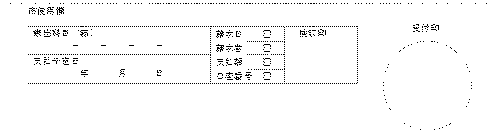 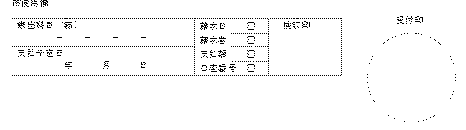 利用者欄氏名利用者欄住所〒〒〒〒〒〒〒〒〒〒〒〒〒利用者欄生年月日　　　年　　月    日（　　歳）　　　年　　月    日（　　歳）　　　年　　月    日（　　歳）　　　年　　月    日（　　歳）電話番号電話番号電話番号振込口座金融機関名銀行・金庫組合・農協銀行・金庫組合・農協銀行・金庫組合・農協本店・支店支所・出張所本店・支店支所・出張所本店・支店支所・出張所振込口座預金種別普通・当座口座番号口座番号振込口座フリガナ口座名義※利用者以外の口座に振込を希望される方は記入してください。※利用者以外の口座に振込を希望される方は記入してください。※利用者以外の口座に振込を希望される方は記入してください。※利用者以外の口座に振込を希望される方は記入してください。※利用者以外の口座に振込を希望される方は記入してください。※利用者以外の口座に振込を希望される方は記入してください。※利用者以外の口座に振込を希望される方は記入してください。※利用者以外の口座に振込を希望される方は記入してください。※利用者以外の口座に振込を希望される方は記入してください。※利用者以外の口座に振込を希望される方は記入してください。※利用者以外の口座に振込を希望される方は記入してください。※利用者以外の口座に振込を希望される方は記入してください。※利用者以外の口座に振込を希望される方は記入してください。※利用者以外の口座に振込を希望される方は記入してください。※利用者以外の口座に振込を希望される方は記入してください。委任状私は、（代理人の住所）　　　　　　　　　　　　　　　　　（氏名）　　　　　　　　　　　　　　　　　　　　を代理人と定め、高齢者等除雪支援事業に係る助成金の受領に関する一切の権限を委任します。　　　　　年　　　月　　　日（委任者の住所）　　　　　　　　　　　　 　 　　　　（委任者氏名）　　　　　　　　　　　　 　　　　　 委任状私は、（代理人の住所）　　　　　　　　　　　　　　　　　（氏名）　　　　　　　　　　　　　　　　　　　　を代理人と定め、高齢者等除雪支援事業に係る助成金の受領に関する一切の権限を委任します。　　　　　年　　　月　　　日（委任者の住所）　　　　　　　　　　　　 　 　　　　（委任者氏名）　　　　　　　　　　　　 　　　　　 委任状私は、（代理人の住所）　　　　　　　　　　　　　　　　　（氏名）　　　　　　　　　　　　　　　　　　　　を代理人と定め、高齢者等除雪支援事業に係る助成金の受領に関する一切の権限を委任します。　　　　　年　　　月　　　日（委任者の住所）　　　　　　　　　　　　 　 　　　　（委任者氏名）　　　　　　　　　　　　 　　　　　 委任状私は、（代理人の住所）　　　　　　　　　　　　　　　　　（氏名）　　　　　　　　　　　　　　　　　　　　を代理人と定め、高齢者等除雪支援事業に係る助成金の受領に関する一切の権限を委任します。　　　　　年　　　月　　　日（委任者の住所）　　　　　　　　　　　　 　 　　　　（委任者氏名）　　　　　　　　　　　　 　　　　　 委任状私は、（代理人の住所）　　　　　　　　　　　　　　　　　（氏名）　　　　　　　　　　　　　　　　　　　　を代理人と定め、高齢者等除雪支援事業に係る助成金の受領に関する一切の権限を委任します。　　　　　年　　　月　　　日（委任者の住所）　　　　　　　　　　　　 　 　　　　（委任者氏名）　　　　　　　　　　　　 　　　　　 委任状私は、（代理人の住所）　　　　　　　　　　　　　　　　　（氏名）　　　　　　　　　　　　　　　　　　　　を代理人と定め、高齢者等除雪支援事業に係る助成金の受領に関する一切の権限を委任します。　　　　　年　　　月　　　日（委任者の住所）　　　　　　　　　　　　 　 　　　　（委任者氏名）　　　　　　　　　　　　 　　　　　 委任状私は、（代理人の住所）　　　　　　　　　　　　　　　　　（氏名）　　　　　　　　　　　　　　　　　　　　を代理人と定め、高齢者等除雪支援事業に係る助成金の受領に関する一切の権限を委任します。　　　　　年　　　月　　　日（委任者の住所）　　　　　　　　　　　　 　 　　　　（委任者氏名）　　　　　　　　　　　　 　　　　　 委任状私は、（代理人の住所）　　　　　　　　　　　　　　　　　（氏名）　　　　　　　　　　　　　　　　　　　　を代理人と定め、高齢者等除雪支援事業に係る助成金の受領に関する一切の権限を委任します。　　　　　年　　　月　　　日（委任者の住所）　　　　　　　　　　　　 　 　　　　（委任者氏名）　　　　　　　　　　　　 　　　　　 委任状私は、（代理人の住所）　　　　　　　　　　　　　　　　　（氏名）　　　　　　　　　　　　　　　　　　　　を代理人と定め、高齢者等除雪支援事業に係る助成金の受領に関する一切の権限を委任します。　　　　　年　　　月　　　日（委任者の住所）　　　　　　　　　　　　 　 　　　　（委任者氏名）　　　　　　　　　　　　 　　　　　 委任状私は、（代理人の住所）　　　　　　　　　　　　　　　　　（氏名）　　　　　　　　　　　　　　　　　　　　を代理人と定め、高齢者等除雪支援事業に係る助成金の受領に関する一切の権限を委任します。　　　　　年　　　月　　　日（委任者の住所）　　　　　　　　　　　　 　 　　　　（委任者氏名）　　　　　　　　　　　　 　　　　　 委任状私は、（代理人の住所）　　　　　　　　　　　　　　　　　（氏名）　　　　　　　　　　　　　　　　　　　　を代理人と定め、高齢者等除雪支援事業に係る助成金の受領に関する一切の権限を委任します。　　　　　年　　　月　　　日（委任者の住所）　　　　　　　　　　　　 　 　　　　（委任者氏名）　　　　　　　　　　　　 　　　　　 委任状私は、（代理人の住所）　　　　　　　　　　　　　　　　　（氏名）　　　　　　　　　　　　　　　　　　　　を代理人と定め、高齢者等除雪支援事業に係る助成金の受領に関する一切の権限を委任します。　　　　　年　　　月　　　日（委任者の住所）　　　　　　　　　　　　 　 　　　　（委任者氏名）　　　　　　　　　　　　 　　　　　 委任状私は、（代理人の住所）　　　　　　　　　　　　　　　　　（氏名）　　　　　　　　　　　　　　　　　　　　を代理人と定め、高齢者等除雪支援事業に係る助成金の受領に関する一切の権限を委任します。　　　　　年　　　月　　　日（委任者の住所）　　　　　　　　　　　　 　 　　　　（委任者氏名）　　　　　　　　　　　　 　　　　　 委任状私は、（代理人の住所）　　　　　　　　　　　　　　　　　（氏名）　　　　　　　　　　　　　　　　　　　　を代理人と定め、高齢者等除雪支援事業に係る助成金の受領に関する一切の権限を委任します。　　　　　年　　　月　　　日（委任者の住所）　　　　　　　　　　　　 　 　　　　（委任者氏名）　　　　　　　　　　　　 　　　　　 委任状私は、（代理人の住所）　　　　　　　　　　　　　　　　　（氏名）　　　　　　　　　　　　　　　　　　　　を代理人と定め、高齢者等除雪支援事業に係る助成金の受領に関する一切の権限を委任します。　　　　　年　　　月　　　日（委任者の住所）　　　　　　　　　　　　 　 　　　　（委任者氏名）　　　　　　　　　　　　 　　　　　 ※本人が記入できないため、（続柄　　　　の）　　　　　　　　が代筆します。※本人が記入できないため、（続柄　　　　の）　　　　　　　　が代筆します。※本人が記入できないため、（続柄　　　　の）　　　　　　　　が代筆します。※本人が記入できないため、（続柄　　　　の）　　　　　　　　が代筆します。※本人が記入できないため、（続柄　　　　の）　　　　　　　　が代筆します。※本人が記入できないため、（続柄　　　　の）　　　　　　　　が代筆します。※本人が記入できないため、（続柄　　　　の）　　　　　　　　が代筆します。※本人が記入できないため、（続柄　　　　の）　　　　　　　　が代筆します。※本人が記入できないため、（続柄　　　　の）　　　　　　　　が代筆します。※本人が記入できないため、（続柄　　　　の）　　　　　　　　が代筆します。※本人が記入できないため、（続柄　　　　の）　　　　　　　　が代筆します。※本人が記入できないため、（続柄　　　　の）　　　　　　　　が代筆します。※本人が記入できないため、（続柄　　　　の）　　　　　　　　が代筆します。※本人が記入できないため、（続柄　　　　の）　　　　　　　　が代筆します。※本人が記入できないため、（続柄　　　　の）　　　　　　　　が代筆します。＜添付書類＞□　領収書の写し（宛名は利用者名、ただし書は除雪作業代とする。）　□　作業前写真　□　作業後写真　□　預貯金通帳の写し（振込先の金融機関名、支店名及び口座名の分かるもの）＜添付書類＞□　領収書の写し（宛名は利用者名、ただし書は除雪作業代とする。）　□　作業前写真　□　作業後写真　□　預貯金通帳の写し（振込先の金融機関名、支店名及び口座名の分かるもの）＜添付書類＞□　領収書の写し（宛名は利用者名、ただし書は除雪作業代とする。）　□　作業前写真　□　作業後写真　□　預貯金通帳の写し（振込先の金融機関名、支店名及び口座名の分かるもの）＜添付書類＞□　領収書の写し（宛名は利用者名、ただし書は除雪作業代とする。）　□　作業前写真　□　作業後写真　□　預貯金通帳の写し（振込先の金融機関名、支店名及び口座名の分かるもの）＜添付書類＞□　領収書の写し（宛名は利用者名、ただし書は除雪作業代とする。）　□　作業前写真　□　作業後写真　□　預貯金通帳の写し（振込先の金融機関名、支店名及び口座名の分かるもの）＜添付書類＞□　領収書の写し（宛名は利用者名、ただし書は除雪作業代とする。）　□　作業前写真　□　作業後写真　□　預貯金通帳の写し（振込先の金融機関名、支店名及び口座名の分かるもの）＜添付書類＞□　領収書の写し（宛名は利用者名、ただし書は除雪作業代とする。）　□　作業前写真　□　作業後写真　□　預貯金通帳の写し（振込先の金融機関名、支店名及び口座名の分かるもの）＜添付書類＞□　領収書の写し（宛名は利用者名、ただし書は除雪作業代とする。）　□　作業前写真　□　作業後写真　□　預貯金通帳の写し（振込先の金融機関名、支店名及び口座名の分かるもの）＜添付書類＞□　領収書の写し（宛名は利用者名、ただし書は除雪作業代とする。）　□　作業前写真　□　作業後写真　□　預貯金通帳の写し（振込先の金融機関名、支店名及び口座名の分かるもの）＜添付書類＞□　領収書の写し（宛名は利用者名、ただし書は除雪作業代とする。）　□　作業前写真　□　作業後写真　□　預貯金通帳の写し（振込先の金融機関名、支店名及び口座名の分かるもの）＜添付書類＞□　領収書の写し（宛名は利用者名、ただし書は除雪作業代とする。）　□　作業前写真　□　作業後写真　□　預貯金通帳の写し（振込先の金融機関名、支店名及び口座名の分かるもの）＜添付書類＞□　領収書の写し（宛名は利用者名、ただし書は除雪作業代とする。）　□　作業前写真　□　作業後写真　□　預貯金通帳の写し（振込先の金融機関名、支店名及び口座名の分かるもの）＜添付書類＞□　領収書の写し（宛名は利用者名、ただし書は除雪作業代とする。）　□　作業前写真　□　作業後写真　□　預貯金通帳の写し（振込先の金融機関名、支店名及び口座名の分かるもの）＜添付書類＞□　領収書の写し（宛名は利用者名、ただし書は除雪作業代とする。）　□　作業前写真　□　作業後写真　□　預貯金通帳の写し（振込先の金融機関名、支店名及び口座名の分かるもの）＜添付書類＞□　領収書の写し（宛名は利用者名、ただし書は除雪作業代とする。）　□　作業前写真　□　作業後写真　□　預貯金通帳の写し（振込先の金融機関名、支店名及び口座名の分かるもの）町使用欄町使用欄町使用欄町使用欄町使用欄町使用欄町使用欄町使用欄町使用欄町使用欄町使用欄町使用欄町使用欄町使用欄町使用欄